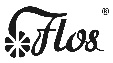                                                                                         Zakład Konfekcjonowania Ziół                                                                                                                                                                                                        Elżbieta i Jan Głąb spółka jawna          98-345 Mokrsko       tel. (043) 841-11-00       e-mail: sklep@flos.plZGŁOSZENIE REKLAMACJIDane Zgłaszającego:Imię i nazwisko/ firma (nazwa):...............................................................................................................................................................................................................................................................................................Adres korespondencyjny:................................................................................................................................Telefon kontaktowy:.......................................................................................................................................E-mail:.............................................................................................................................................................Niniejszym zgłaszam reklamację zakupionego przeze mnie produktu/produktów:1) numer zamówienia:.....................................................................................................................................2) nazwa produktu/produktów:.......................................................................................................................3) numer serii/partii:........................................................................................................................................4) termin ważności/data minimalnej trwałości:..............................................................................................5) reklamowana ilość (sztuk):.........................................................................................................................6) szczegółowy opis wady:......................................................................................................................................................................................................................................................................................................7) Oczekiwana forma rozpatrzenia reklamacji (niepotrzebne skreślić):   a) wymiana produktu   b) zwrot pieniędzy - przelew na rachunek bankowy nr (proszę podać dane do przelewu): ………………………………………………………...……………………………………………………..    ……………………………………………………………………                                                                                (Data oraz czytelny podpis zgłaszającego reklamację)Załączniki (niepotrzebne skreślić):zwracany produkt/produkty,zdjęcia produktu/produktów,inne (proszę podać): ……………………………………………………………………